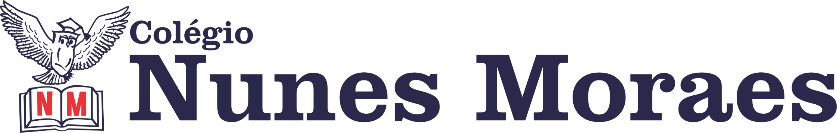  “O segredo para ser feliz é aceitar o lugar onde você está hoje na vida, e dar o melhor de si todos os dias.”1ª aula: 7:20h às 8:15h – ARTE – PROFESSORA: JANIELLY RAMOS1º passo: (05 min)Organize o seu material para responder avaliação de texto:Uma folha com as informações de identificação (nome do colégio, seu nome e número, turma, turno e série).Caneta azul ou preta.2º passo: (05 min)Acesse o link do google meet que ficará disponível no grupo do whatsApp.Escreva apenas as respostas de cada uma das perguntas e pule uma linha de uma resposta para outra.3º passo: (25 min).Tire uma foto de sua avaliação e envie para a professora janielly.4º passo: Guarde o original de sua avaliação (junto com a avaliação de redação) em um envelope e envie para a escola, sede 1.Durante a resolução dessas questões a professora Janielly vai tirar dúvidas no WhatsApp (9.9425-8076)Faça foto das atividades que você realizou e envie para coordenação Islene (9.9150-3684)Essa atividade será pontuada para nota.2ª aula: 8:15h às 9:10h – ED.FÍSICA – PROFESSORA: SUANE NÃO HAVERÁ AULA

Intervalo: 9:10h às 9:45h3ª aula: 9:45h às 10:40 h – GEOGRAFIA – PROFESSOR: ALISON ALMEIDA1º passo: Envie para o WhatsApp do professor a atividade de pesquisa solicitada na aula anterior 2º passo: Faça a leitura das páginas 52 a 55 (SAS). Destaque aquilo que você julgar importante3º passo: Assista a vídeo aula a seguir:https://youtu.be/iC9x2CUspME4º passo: Faça os exercícios: Página: 53 Questões: 01, 02 e 035º passo: Acesse ao Google Meet para tirar dúvidas e correção da atividade.- Caso você não consiga acessar o Meet anote suas dúvidas e tirem com o professor na próxima aula. A correção também será disponibilizada no grupo da turma ao final da aula.
6º passo: Atividade Pós Aula: Página 117 (Ativ. Suplementar) Questão: 06Durante a resolução dessas questões o professor Alison vai tirar dúvidas no WhatsApp (9.9107-4898)Faça foto das atividades que você realizou e envie para coordenação Islene (9.9150-3684)Essa atividade será pontuada para nota.4ª aula: 10:40h às 11:35h - MATEMÁTICA – PROFESSOR: DENILSON SOUSA1° passo: Organize-se com seu material, livro de matemática, caderno, caneta, lápis e borracha.  2° passo: leia as páginas 45 e 463° passo: Acompanhe a vídeo-aula com o professor Denilson Sousa. Assista a aula no seguinte link:https://youtu.be/ClExSz066No (21 min.)4° passo: Baseado em seus conhecimentos resolva as questões: Página 47 Q 1 (A e B) (envie para a coordenação)5º passo: Pesquise sobre desigualdade em triângulos e produza um texto de 7 a 15 linhas sobre o assunto. (envie o texto para o professor Denilson)Durante a resolução dessas questões o professor Denilson vai tirar dúvidas no WhatsApp (9.9165-2921)Faça foto das atividades que você realizou e envie para coordenação Islene (9.9150-3684)Essa atividade será pontuada para nota.BOM FINAL DE SEMANA!!